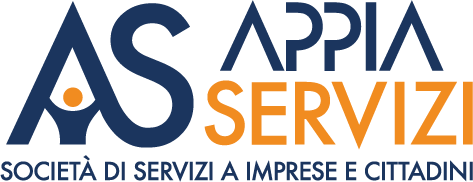 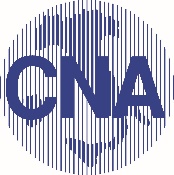 Formazione rinnovo CQC per trasporto merci-merci/persone -  SCHEDA ISCRIZIONE (spedire via mail: corsiappia@appiacna.it)  (in caso di necessità duplicare la scheda)Dati azienda:  Iscritti:Il costo del corso è pari a euro 350,00 + IVA a persona. L’Ente firmatario si impegna a versare in anticipo la quota di iscrizione  e autorizza APPIA Servizi Srl  a emettere fattura, scegliendo la seguente  modalità di pagamento anticipato: [ ] Bonifico ad Appia Servizi Srl  su IBAN IT88U0200811910000005805557; causale: [titolo del corso] [ ] Pagamento per cassa (contanti/pos) presso le sedi appia negli orari d’ufficiol’iscrizione si intende perfezionata e vincolante nel momento in cui APPIA:riceve la distinta del bonificoriceve il pagamento per rimessa diretta.APPIA Servizi Srl  si riserva la facoltà di annullare il corso qualora non venga raggiunto il numero minimo di 16 partecipanti, dandone preventiva comunicazione agli iscritti.Privacy Il “Regolamento Europeo relativo alla protezione delle persone fisiche con riguardo al trattamento dei dati personali, nonché alla libera circolazione di tali dati” (GDPR), impone l’obbligo di informare l’interessato, sugli elementi fondamentali del trattamento. Appia Servizi Srl, con sede in via S. Gervasio 17 a Belluno, La informa che il trattamento dei dati personali svolto dalla stessa in qualità alternativamente di Titolare del Trattamento o di Responsabile del trattamento, formalmente nominato ai sensi dell’art. 28 GDPR, è finalizzato alla gestione della presente iniziativa di formazione. Il conferimento dei dati richiesti, tramite compilazione della presente scheda, è necessario per lo svolgimento dell’attività formativa prevista. Allo stesso scopo, i dati potranno essere comunicati agli enti coinvolti nella procedura in base a disposizioni normative e contrattuali, in particolare ad enti e/o società controllate, controllanti, partecipate, partecipanti e/o comunque collegate che agiranno come autonomi titolari del trattamento per le medesime finalità per cui i dati sono stati raccolti. I dati formeranno oggetto di trattamento manuale e elettronico, improntato ai principi di correttezza, liceità e trasparenza, nonché al generale obbligo di riservatezza. All’interessato competono tutti i diritti previsti dagli artt. 15 – 22 del Reg. (UE) 679/2016 ed in particolare, il diritto di accesso, il diritto di rettifica, il diritto alla cancellazione, il diritto di limitazione di trattamento, il diritto alla portabilità dei dati, il diritto di opposizione, il diritto di non essere sottoposto a decisioni basate unicamente sul trattamento automatizzato.  L’interessato potrà in ogni momento esercitare questi diritti rivolgendo al Titolare del trattamento richiesta in forma scritta. Inoltre, ai sensi dell’art.77 GDPR, l’interessato può proporre reclamo all’Autorità Garante.Il sottoscritto, legale rappresentante della succitata azienda, presa visione dell’informativa che precede, dichiara che in modo libero, informato ed inequivocabile,□ acconsente                                                                                                                        □ non acconsenteal trattamento dei dati personali conferiti tramite compilazione della presente scheda per le finalità e con le modalità sopra esposte, impegnandosi contestualmente ad informare eventuali soci, collaboratori e /o dipendenti che rappresenta sui contenuti dell’informativa sopra riportati.□ acconsente                                                                                                                         □ non acconsenteal trattamento dei dati personali conferiti tramite compilazione della presente scheda al fine di essere ricontattato (telefonicamente, tramite posta/e-mail) per successive e analoghe attività di formazione e aggiornamento professionale, impegnandosi contestualmente ad informare eventuali soci, collaboratori e/o dipendenti che rappresenta relativamente a questo ulteriore trattamento.………………………………………………..Firma del dichiarante (per esteso e leggibile) Data ____________  				Timbro e firma  ___________________________________________ragione sociale                     ragione sociale                     ragione sociale                     ragione sociale                     Codice Fiscale    Codice Fiscale    P. IVA    P. IVA    Via                                                                                      LOCALITA’     Via                                                                                      LOCALITA’     Via                                                                                      LOCALITA’     Via                                                                                      LOCALITA’     telefonofax    fax    e-mail    La ditta aderisce       A ENTE BILATERALE ARTIGIANATO VENETO  (EBAV)  A EDILCASSA VENETO                                         ALLA CASSA EDILE DI BELLUNO   A  NESSUNO DEGLI ENTI CITATILa ditta aderisce       A ENTE BILATERALE ARTIGIANATO VENETO  (EBAV)  A EDILCASSA VENETO                                         ALLA CASSA EDILE DI BELLUNO   A  NESSUNO DEGLI ENTI CITATILa ditta aderisce       A ENTE BILATERALE ARTIGIANATO VENETO  (EBAV)  A EDILCASSA VENETO                                         ALLA CASSA EDILE DI BELLUNO   A  NESSUNO DEGLI ENTI CITATILa ditta aderisce       A ENTE BILATERALE ARTIGIANATO VENETO  (EBAV)  A EDILCASSA VENETO                                         ALLA CASSA EDILE DI BELLUNO   A  NESSUNO DEGLI ENTI CITATI1) Cognome e nome                                                                                             socio           dipendente/collaborat.1) Cognome e nome                                                                                             socio           dipendente/collaborat.Nato a __________________________________ il ______________________C.F. ________________________________Indirizzo ____________________________________Località ___________________________________________________Indirizzo ____________________________________Località ___________________________________________________2) Cognome e nome                                                                                             socio           dipendente/collaborat.2) Cognome e nome                                                                                             socio           dipendente/collaborat.Nato a __________________________________ il ______________________C.F. ________________________________Indirizzo ____________________________________Località ___________________________________________________Indirizzo ____________________________________Località ___________________________________________________3) Cognome e nome                                                                                             socio           dipendente/collaborat.3) Cognome e nome                                                                                             socio           dipendente/collaborat.Nato a __________________________________ il ______________________C.F. ________________________________4) Cognome e nome                                                                                             socio           dipendente/collaborat.4) Cognome e nome                                                                                             socio           dipendente/collaborat.Nato a __________________________________ il ______________________C.F. ________________________________5) Cognome e nome                                                                                             socio           dipendente/collaborat.5) Cognome e nome                                                                                             socio           dipendente/collaborat.Nato a __________________________________ il ______________________C.F. ________________________________